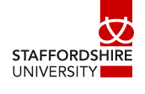 03/11/2017Code: PPDE70622Version: -Approval Status: Approval Status: N/AN/ATitle: SEXUAL HEALTH ADVISING - WIDENING THE REMITSEXUAL HEALTH ADVISING - WIDENING THE REMITSEXUAL HEALTH ADVISING - WIDENING THE REMITSEXUAL HEALTH ADVISING - WIDENING THE REMITSEXUAL HEALTH ADVISING - WIDENING THE REMITSection: School of Health and Social CareSchool of Health and Social CareSchool of Health and Social CareLevel: 7ContactE-mail AddressVLEMargaret BannermanM.A.Bannerman@staffs.ac.uk-Pattern Of DeliveryPattern Of DeliveryPattern Of DeliveryPattern Of DeliveryPattern Of DeliverySiteStafford CampusRegistration ConditionsModule Version Condition TextNoneModule DetailsModule DetailsTEXTSPattman R, Sankar N, Elawad B, Handy P, Ashley Price D (Ed) (2010) Oxford Handbook of Genito-Urinary Medicine, HIV and Sexual Health (2nd Edition) Oxford Oxford Medical Publications 
Wakley G, Cunnion M, Chambers R (2003) Improving Sexual Health Advice. Radcliffe Medical Press, Abingdon. 
Wellings, K. Mitchell, K. Collumbien, M. (2011) Sexual Health: A Public Health Perspective (Understanding Public Health) Open University Press, Berkshire ADDITIONAL ASSESSMENT DETAILSAn ASSIGMT length 3500 WORDS weighted at 60%. A VIVA weighted at 0%. An EXAM weighted at 40% 

Summative assessment - a written assignment demonstrating reflexivity (3500 words) 
The assignment must focus on one of the four Society of Sexual Health Advisers (SSHA) (SSHA 2013) Competency Framework Domains, demonstrating the achievement of one or more, of the competencies within that framework, utilising a Scenario from the student s Reflective Journal (Contributes to meeting LO's 2 and 3) weighted at 60% 

Multiple Choice Examination 
The student will sit a multiple choice examination of 25 questions in 30 minutes relating to sexually acquired infections. (Contributes to meeting LO 1) weighted at 40% 

Viva Voce 
The students will be given a scenario involving an ethical dilemma on the third Study Day. They will then be immediately assessed on their understanding and practical application of the ethical dilemma via the viva voce. 
(Contributes to meeting LO 4) PASS / FAIL weighted at 0% 

Formative Assessment 
20 minutes presentation to course leaders and peers 
A presentation of assignment subject with supporting written notes. The course leader will formally provide feedback on this presentation 

All elements of summative assessment must be passed. LEARNING STRATEGIESScheduled Learning and Teaching Activities: (24 hours) 
12 hours Active attendance at Seminars 
10 hours Active attendance at workshops 
2 hours Group Tutorials 

Guided Independent Study: 276 hours) 
156 hours Work based projects 
81 Directed reading and interactive activities 
39 Preparation for the teaching sessions at seminars and workshops INDICATIVE CONTENTThis module will develop the student's knowledge and understanding of the theory and practise of sexual health advising. The indicative content will examine: 

- Issues associated with sexual health advising practice including an epidemiological overview of sexually acquired infections including HIV, the diagnosis and management of sexually acquired infections and HIV. 

- Historical background of the public health role of the sexual health advisor, incorporating the models and practice of partner notification and health promoting practice, including both community and hospital based practice. Examination of current and future development of the sexual health advisors role 

- Legal and professional framework of sexual health advising, including historical development and examination of current legislation and professional and ethical guidelines affecting practice 

- Communication models, development of skills and practice of such with the individual presenting to a sexual health advisor. Exploration of specific cultural and gender issues. Examination of personal values and judgements and impact upon practice. RESOURCESAccess will be available through the university to: 
Library and Information Services 
Internet 
PC and printer 
CD-ROM and databases for electronic literature searching 
Course materials 
Blackboard SPECIAL ADMISSIONS REQUIREMENTSWork in an area where the provision of sexual health is part of the professional role.LEARNING OUTCOMES1. Demonstrate a critical and systematic understanding and knowledge of the epidemiology, diagnosis and management of sexually acquired infections (Knowledge and Understanding) 

2. Demonstrate reflexivity with critical argument the achievement of one or more of the ssha competency framework domains through the examination of a scenario to demonstrate how you have adapted your professional practice to further develop your role as a sexual health adviser 
(Application, Knowledge and Understanding, Reflection) 

3. Demonstrate a critical awareness and evaluation of current evidence and apply complex decision making in the sexual health advisers role within the public health agenda (Problem Solving, Reflection) 

4. Demonstrate the ability to critically evaluate a complex clinical scenario with reference to your own values and beliefs, identify mechanisms to resolve any barriers to effective communication 
(Communication, Problem Solving) 